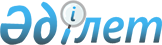 Об утверждении Соглашения между Правительством Республики Казахстан и Правительством Республики Узбекистан о сотрудничестве в области поисков, разведки и разработки месторождений нефти и газаПостановление Правительства Республики Казахстан от 23 февраля 1999 года № 148
     Правительство Республики Казахстан постановляет:
     1. Утвердить Соглашение между Правительством Республики Казахстан 
и Правительством Республики Узбекистан о сотрудничестве в области 
поисков, разведки и разработки месторождений нефти и газа, совершенное 
в городе Ташкенте 30 октября 1998 года. 
     2. Настоящее постановление вступает в силу со дня подписания.
     
        Премьер-Министр
     Республики Казахстан
     
                               Соглашение
               между Правительством Республики Казахстан и              
                  Правительством Республики Узбекистан о
         сотрудничестве в области поисков, разведки и разработки
                       месторождений нефти и газа
     
     Правительство Республики Казахстан и Правительство Республики 
Узбекистан, именуемые в далее Сторонами,
     руководствуясь положениями международных договоров между 
Республики Казахстан и Республики Узбекистан,





          основываясь на дружественных отношениях, учитывая взаимную 
заинтересованность в дальнейшем углублении и расширении экономического 
сотрудничества,




          согласились о нижеследующем:








                                                          Статья 1








          В целях выполнения настоящего Соглашения Стороны будут сотрудничать 
в области:




          - проведения совместных геологических исследований, разведки и 
добычи углеводородного сырья на территории Республики Казахстан и 
Республики Узбекистан, включая акваторию Аральского моря;




          - использования научно-технического потенциала Сторон и развития 
сервисных услуг.








                                                          Статья 2








          Стороны будут проводить согласованную политику в отношении 
подхода к осуществлению совместных проектов и использованию на 
договорной основе объектов производственной инфраструктуры.








                                                          Статья 3








          Стороны будут содействовать в обмене геологической, геофизической 
и иной информации о недрах, а также необходимыми сведениями научно-
технического и инженерного характера, при реализации и проработке 
новых совместных проектов.








                                                          Статья 4








          Стороны будут способствовать созданию благоприятных условий для 
инвестирования, совместной деятельности в области  разведки и разработки
месторождений нефти и газа на территориях своих государств путем 
предоставления друг другу налоговых и таможенных льгот в соответствии 
с законодательством государств Сторон.








                                                          Статья 5








          Положения настоящего Соглашения не оказывают влияния на права и 
обязательства Сторон, вытекающие из других международных договоров, 
участниками которых они являются.








                                                          Статья 6








          Вопросы, которые могут возникнуть между Сторонами при толковании 
или применении положений настоящего Соглашения будут решаться путем 
переговоров.








                                                          Статья 7








          Настоящее Соглашение может быть изменено и дополнено по 
согласованию Сторон. Все изменения и дополнения оформляются 
протоколами, которые являются неотъемлемой частью настоящего 
Соглашения.








                                                          Статья 8






     Настоящее Соглашение вступает в силу с даты получения последнего 
письменного уведомления о выполнении Сторонами внутригосударственных 
процедур, необходимых для его вступления в силу и действует до 
истечения шести месяцев с даты получения письменного уведомления одной 
из Сторон о намерении другой Стороны прекратить действия настоящего 
Соглашения.
     Совершено в городе Ташкенте 30 октября 1998 года в двух экземплярах 
на русском языке.
     
     За Правительство                           За Правительство
   Республики Казахстан                      Республики Узбекистан  
     
     
(Специалисты:     Э.Жакупова
              И.Сельдемирова)                               
     
     
    
    
    
    
    
    
    
    
      
      


					© 2012. РГП на ПХВ «Институт законодательства и правовой информации Республики Казахстан» Министерства юстиции Республики Казахстан
				